Evaluating RiskLikelihoodAn important part of your risk assessment process is to evaluate if the identified hazards and risks are sufficiently controlled or if more needs to be done to control the risk to a low/tolerable acceptance. Think about how likely it is that the hazard will occur in the environment in which it is encountered.Use the below chart to help you identify the likelihood.Severity/impactNow consider the likely severity or impact of the hazard occurring. It is important to consider the most likely and realistic outcome and not what ‘possibly’ could happen with unrealistic outcomes. Use the below chart to help you identify the severity/impact.Risk rating and prioritisation of riskWhen evaluating risk, the likelihood and severity are both considered together to arrive at an overall residual risk. Consider each hazard and think about the safety control measures already in place to help reduce the risk associated with the hazard. Choose the outcomes on the scale that you think represent the reality of the activity. The chosen outcomes are then cross referenced as follows to arrive at the residual risk rating. Risk Control MeasuresWhen deciding on what action to take, you should always follow the hierarchy of controls as below:Elimination – can I remove the hazard altogether? If not, how can I control the risks so that harm is unlikely?Substitute the hazard – try a less risky option (e.g., switch to using a less hazardous substance).Contain the risk/ Engineering Controls – prevent access to the hazard (e.g., by guarding).Administrative Controls - Change the way work is carried out.Reduce exposure to the hazard – reduce the number of persons exposed to the hazard and/or reduce the duration of exposure.Personal protective equipment – provide personal protection for individual risks. Skill/supervision – rely on the competence of the individual.Welfare arrangements – provide washing facilities to remove contamination and first-aid facilities.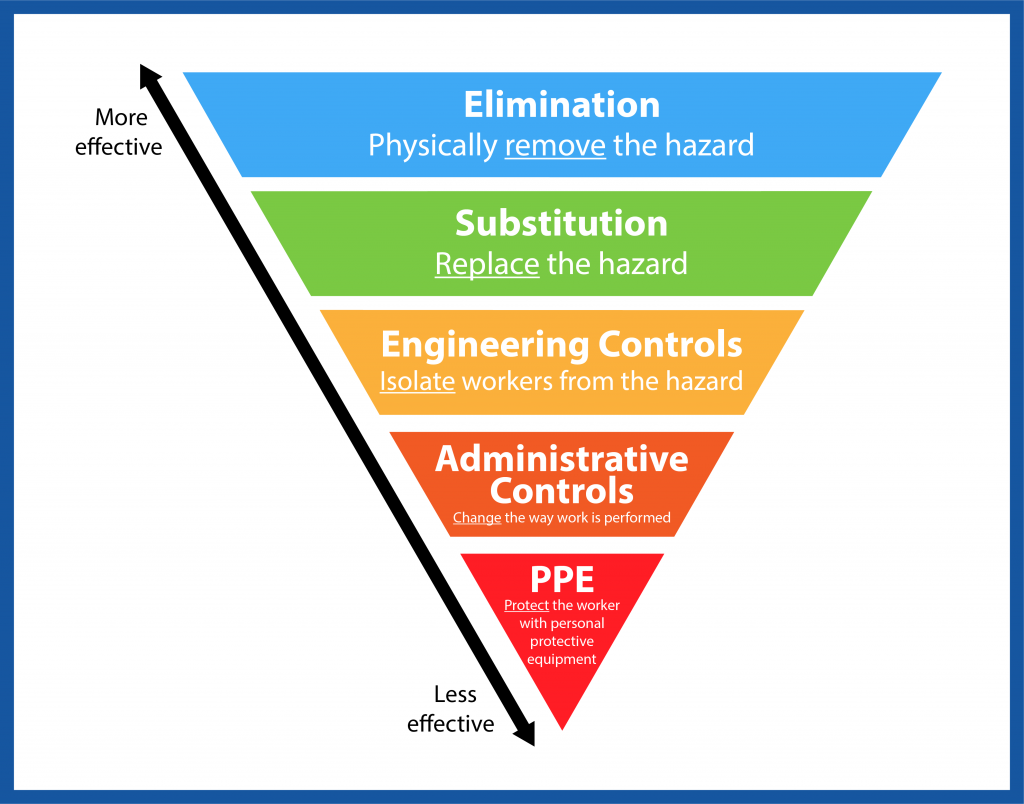 Likelihood of harmPercentage scaleVery unlikelyLess than 10%Unlikely10% to 39%Likely40% to 59%Very likely60% to 80%Almost certainMore than 80%Severity/impact DescriptionVery Minor Minor cuts or scratches with minor first aidMinorBruising or sprains ModerateFractures, deep cuts or burnsMajorPermanent disabilitySevereFatalities or damage causing a critical disruptionLikelihoodThe risk level for the hazard under evaluation should be determined by considering the (Likelihood) and then cross referencing with the likely (Severity/impact) to arrive at the Overall Risk Evaluation.    The risk level for the hazard under evaluation should be determined by considering the (Likelihood) and then cross referencing with the likely (Severity/impact) to arrive at the Overall Risk Evaluation.    The risk level for the hazard under evaluation should be determined by considering the (Likelihood) and then cross referencing with the likely (Severity/impact) to arrive at the Overall Risk Evaluation.    The risk level for the hazard under evaluation should be determined by considering the (Likelihood) and then cross referencing with the likely (Severity/impact) to arrive at the Overall Risk Evaluation.    The risk level for the hazard under evaluation should be determined by considering the (Likelihood) and then cross referencing with the likely (Severity/impact) to arrive at the Overall Risk Evaluation.    Almost certainMediumMediumHighHighHighVery LikelyLowMediumHighHighHighLikelyLowMediumMediumHighHighUnlikelyLowLowLowMediumMediumVery unlikely LowLowLowLowMediumSeverity/impactVery MinorMinorModerateMajorSevereLowAcceptable or Tolerable - No additional controls required. The risk is at a level that can be accepted provided controls are implemented.MediumModerate Risk – Action and control is needed to reduce the risk. Think again about your control measures and decide what else can be done to reduce the risk.HighSubstantial Risk – The residual risk is too high. Work is not to be started or continued. 